SECRETARÍA ACADÉMICA.ANEXO II: FORMULARIO PARA PRESENTACIÓN DE CURSOS DE CAPACITACIÓN DOCENTE.TÍTULO DEL CURSO:DICTANTE:COORDINADOR (puede ser dictante o jefe de clínica, aclarar cuál es su condición)DICTANTES INVITADOS:CARACTERISTICAS DEL CURSOACTUALIZACIÓN   PERFECCIONAMIENTO      CAPACITACIÓNMETODOLOGÍA DE ACTIVIDADES DEL CURSO:TEÓRICOTEÓRICO – PRÁCTICO EN PCWORKSHOSEMINARIOTALLERMODALIDADPRESENCIAL                               SEMIPRESENCIAL                                           A DISTANCIAFUNDAMENTACIÓN:CONTENIDOS: Programa analítico completo, si considera que necesita mayor espacio se podrá colocar como anexo a este formulario (no superando la cantidad de 2 (dos) hojas de anexoMETODOLOGÍA DE EVALUACIÓN:FECHA DE INICIO                                                          FECHA DE FINALIZACIÓN N° DE SESIONES EN VIDEO CONFERENCIA:TUTORÍA INDIVIDUAL: TRABAJO INDIVIDUAL: 	CARGA HORARIA TOTAL:    HORAS PRESENCIALES                                        	HORAS NO PRESENCIALES					     	(EN CASO DE SER SEMIPRESENCIAL)CUPO MÁXIMO ALUMNOS                                                CUPO MÍNIMO ALUMNOSARANCEL DEL CURSO:  IMPORTEREQUISITOS QUE DEBERÁN CUMPLIR LOS PARTICIPANTES  RECURSOS NECESARIOS PARA EL DESARROLLO DEL CURSO:PROYECTOR MULTIMEDIA                                           RETROPROYECTOR  PIZARRÓN					      OTRO  (ESPECIFICAR)                                                                         Mendoza, 2 de febrero de 2022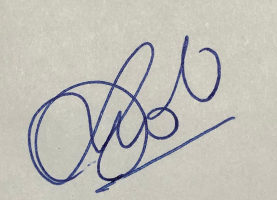 Od. Esp. Anunciada Sicilia         Integrante EaD Facultad de Odontología UNCUYO